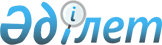 О внесении изменения и дополнения в постановление Правительства Республики Казахстан от 1 декабря 2011 года № 1428 "О реализации Закона Республики Казахстан "О республиканском бюджете на 2012 - 2014 годы"Постановление Правительства Республики Казахстан от 28 декабря 2012 года № 1731

      Правительство Республики Казахстан ПОСТАНОВЛЯЕТ:



      1. Внести в постановление Правительства Республики Казахстан от 1 декабря 2011 года № 1428 «О реализации Закона Республики Казахстан «О республиканском бюджете на 2012 – 2014 годы» следующие изменение и дополнение:



      в приложении 1 к указанному постановлению:



      в функциональной группе 4 «Образование»:



      по администратору 225 «Министерство образования и науки Республики Казахстан»:



      в программе 005 «Строительство и реконструкция объектов образования и науки»:



      строку:

      «                                                              »

      изложить в следующей редакции:

      «                                                              »;

      дополнить строкой следующего содержания:

      «                                                              ».

      2. Настоящее постановление вводится в действие с 1 января 2012 года.      Премьер-Министр

      Республики Казахстан                       С. Ахметов
					© 2012. РГП на ПХВ «Институт законодательства и правовой информации Республики Казахстан» Министерства юстиции Республики Казахстан
				Строительство Межрегионального

профессионального учебного центра по

подготовке и переподготовке кадров

технического и обслуживающего труда для

нефтегазовой отрасли на 700 ученических

мест в городе Атырау108 696Строительство Межрегионального

профессионального учебного центра по

подготовке и переподготовке кадров

технического и обслуживающего труда для

нефтегазовой отрасли на 700 ученических

мест в городе Атырау87 696Разработка проектно-сметной документации

строительства общежитий на 250 мест

Казахского национального университета

искусств в городе Астане21 000